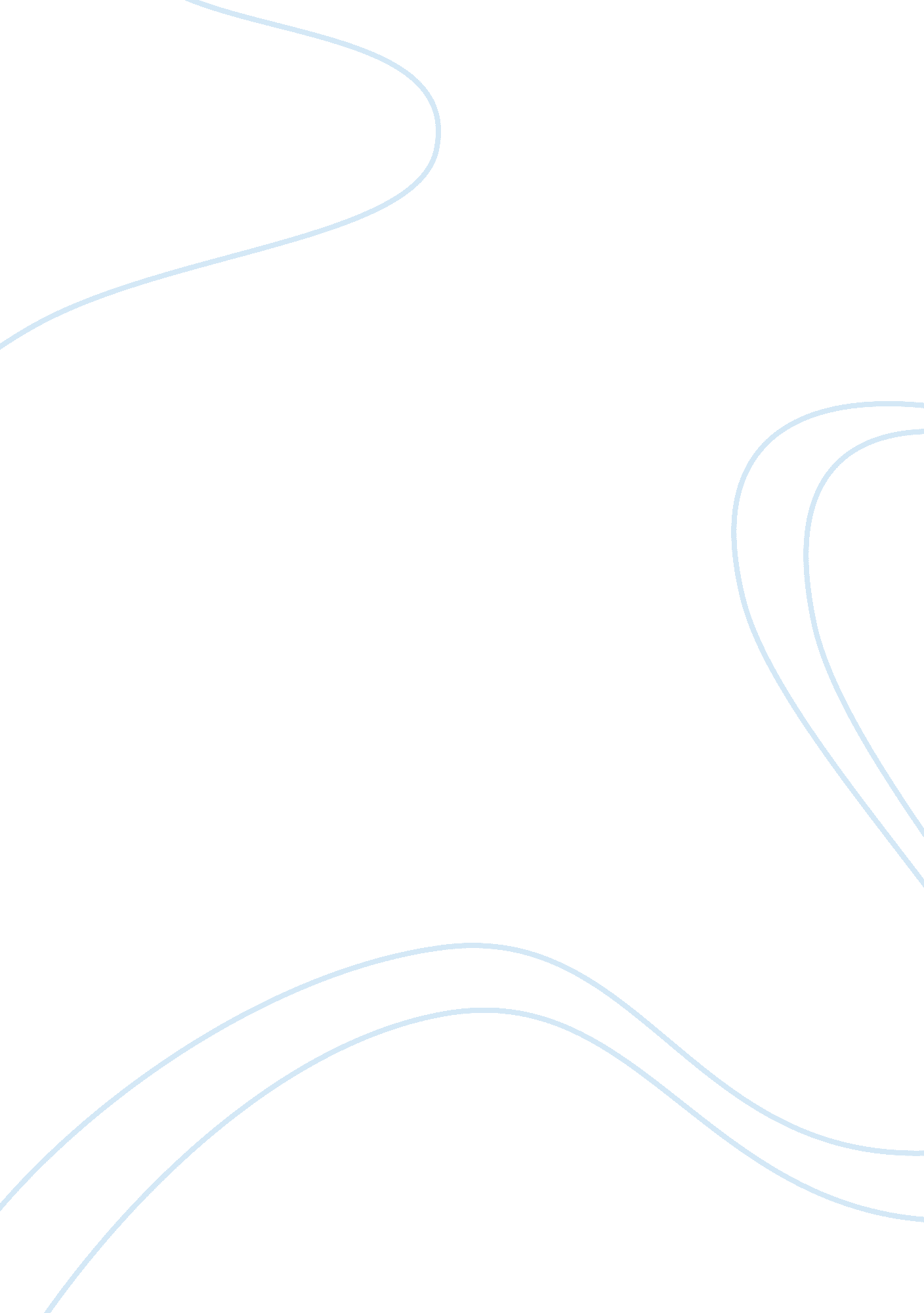 The scientific methodScience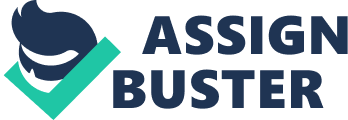 The Scientific Method Hands-On Labs, Inc. Version 42-0130-00-01 Lab Report Assistant This document is not meant to be a substitute for a formal laboratory report. The Lab Report Assistant is simply a summary of the experiment’s questions, diagrams if needed, and data tables that should be addressed in a formal lab report. The intent is to facilitate students’ writing of lab reports by providing this information in an editable file which can be sent to an instructor. Observations Data Table 1: Scientific Method Data Unknown Sample Number #1 #2 #3 #4 #5 #6 Hypothesis: Coffee Potting soil Brown sugar Baby powder Flower Baking powder Color: Dark brown Old copper(sepia, maroon) Light Brown White White White Texture: It’s coarse& fragile particle Very coarse and gritty The particle is sticky and a bit gritty Very Soft particle &silky Very soft Very soft Shape: In general, it’s coarse-grained Not regular Coarse-grained Very fine. It’s difficult to look in detail Coarse-grained Coarse-grained Smell: It’s totally coffee No smell or a faint scant Sweet taste Very nice. It’s just delicate baby smell No smell No smell Soluble: Soluble Insoluble Soluble Soluble Soluble Soluble Density: The dense is less than baby powder(0. 182 g/cm3) Little dense/it’s similar as #6(0. 5 g/cm3) Low dense (0. 467 g/cm3) High dense (0. 867 g/cm3) It’s similar as #6 (0. 454 g/cm3) It’s similar as #5 (0. 5 g/cm3) Conclusion: Coffee Potting soil Brown sugar Baby powder Flower Baking powder Data Table 2: Calculating Density of Unknown Samples U nk no wn S a m p l e Number Mass of full vial & bag (g) Mass of empty vial & bag (g) Mass of unknown sample (g) Volume (cm3) Density (g/cm3) #1 2. 0g 1. 8g 0. 2g 1. 1 cm3 0. 182 #2 2. 5g 1. 8g 0. 7g 1. 4 cm3 0. 5 #3 2. 5g 1. 8g 0. 7g 1. 5 cm3 0. 467 #4 3. 0g 1. 8g 1. 2g 1. 5 cm3 0. 867 #5 2. 3g 1. 8g 0. 5g 1. 1 cm3 cm3 0. 454 #6 2. 5g 1. 8g 0. 7g 1. 4 cm3 0. 5 